 «На работу на велосипеде» 21 мая
Совсем скоро, 21 мая, в очередной раз Тольятти пройдет всероссийская ЗОЖ-акция «На работу на велосипеде». 
Её цели остаются неизменными: популяризация здорового образа жизни, а также демонстрация пользы использования велотранспорта для сохранения экологии городов. И, стоит отметить, что число сторонников велосипеда как средства передвижения в Тольятти растет!
Управление физкультуры и спорта администрации города и портал «Спорт Тольятти» совместно со своими друзьями и партнерами принимают активное участие в популяризации этого полезного начинания.

В этот день мы вновь планируем организовать специальные велосипедные «точки» во всех районах Тольятти:
— на велодорожке около автовокзала Центрального района 
— в парке Комсомольского района 
— на велодорожке Автозаводского района

Дополнительная "ВелоТочка" появится на улице Новозаводской напротив проходной предприятия "Тольятти Каучук"

Для того, чтобы принять участие в акции «На работу на велосипеде» 21 мая, необходимо быть подписанным на группу «Спорт Тольятти» ВКонтакте и выполнить одно из условий (или сразу оба):

— вступить в наш клуб на платформе STRAVA https://www.strava.com/clubs/664202. 21 мая прислать в сообщения паблика «Спорт Тольятти» скрин трека вашего веломаршрута до работы и (по желанию) фото с поездки для размещения в фотоальбоме; 

— по пути на работу с 7:00 до 10:00 заехать на наши «ВелоТочки», найти фирменный баннер акции или флаги «Спорт Тольятти», сделать фото и получить небольшие сувениры акции;

Кстати, после 11:00 и до 15:30 баннер акции будет размещен около СК «Акробат», и у вас будет возможность сделать фото в течение дня!

Все выполнившие эти несложные условия получат онлайн-дипломы участников;
Предусмотрены несколько специальных призов от наших партнеров:
— «Самое массовое велоприбытие на работу». Если на вашем предприятии или в организации сразу несколько человек приезжают на работу на велосипеде, вы можете сделать групповое фото на фоне вашего офиса, проходной и тд. Победителем номинации станет самая большая группа сотрудников! 

— «Жаворонок на велосипеде». Участник акции, который раньше всех приедет на работу и подтвердит время прибытия скрином трека или как то иначе (например, сфотографируется с часами на проходной) станет обладателем приза в этой номинации. 

— «Самый длинный маршрут на работу». И здесь мы также ждем от вас скрины с треками. Участник, который совершил по пути на работу самый протяженный маршрут, обязательно получит свой приз. 

— «Опыт и молодость». Укажите в сообщении свой возраст. Самый молодой и самый возрастной велосипедист также получат призы! 

- «Время первых». Первые велосипедисты, приехавшие на наши «ВелоТочки» в трех районах, получат специальные призы от «Нового радио» (по одному в каждом районе). 

!Есть и еще несколько спецпризов, которые мы пока оставим в тайне!

Внимание! Убедительная просьба при движении на велосипеде по дорогам общего пользования строго соблюдать правила дорожного движения. Удачи всем!

Партнеры акции:
— «Новое радио» в Тольятти 106.4 FM. https://newradio.ru/
— ООО «Тольяттикаучук» http://togliatti.tatneft.ru/
- Самарское транспортное управление https://vk.com/stu63
- «Страна Мадагаскария», сеть семейных развлекательных центров https://vk.com/madagaskariya_tlt
- «Полетай-ка», батутные комплексы https://vk.com/poletayka_tlt
- «Самарское областное вещательное агентство» https://vk.com/sovanews63
— энергетические батончики от магазина «СИЛА» — спортивное питание в Тольятти. Сайт http://www.sila-tlt.ru/, группа ВК — https://vk.com/sportpit_sila
— ООО «Здоровяк» — компания — производитель знаменитого лимонада «Ёшка»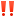 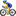 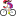 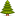 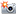 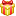 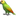 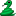 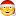 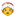 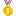 